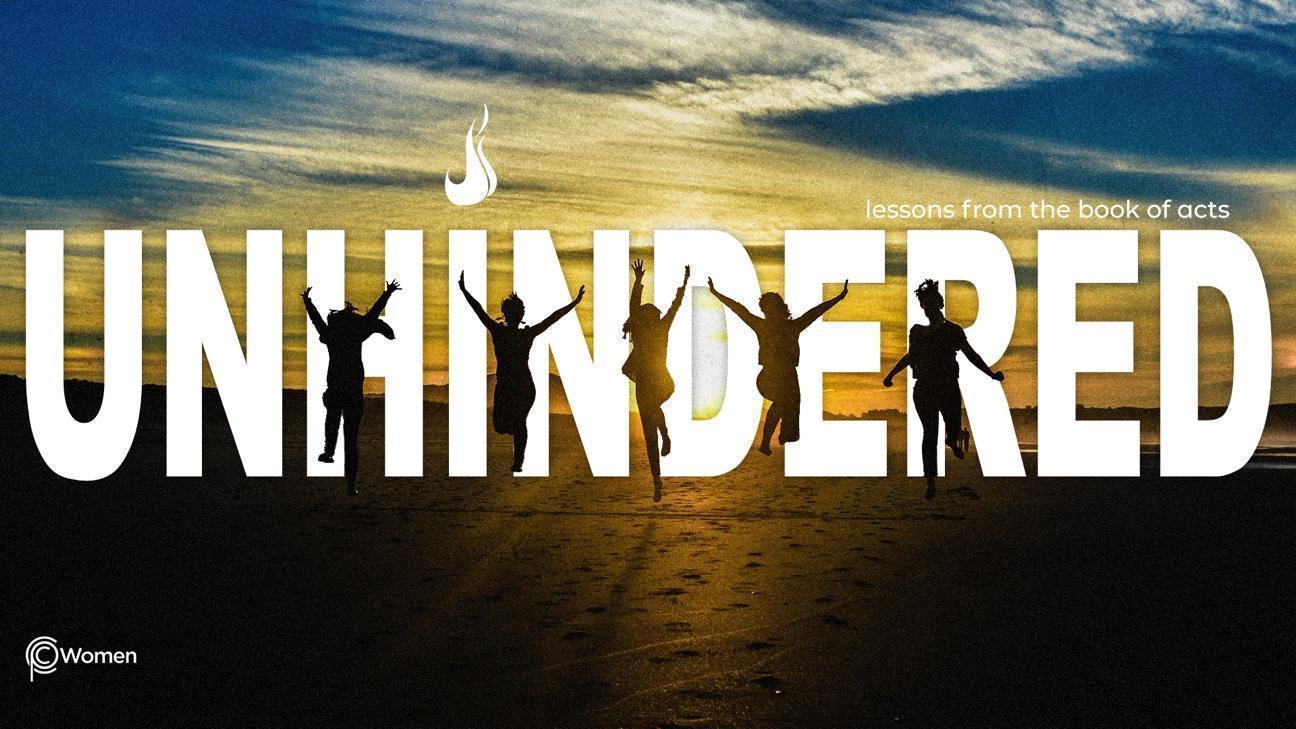 ____________________________________________________________________________LESSON 22     ACTS 25:1 - 26:32 How did last week’s study in Acts 24 inspire you throughout your week? 2.  Read through Acts 25:1- 26:32. Describe the attitude of each person or group regarding Paul and the truths he proclaims? 3.  From Acts 25:1-7, what are the key events leading up to Paul’s defense speech before Festus?  4.  As you review V8-12, compare the heart of Paul’s defense and his appeal to Emperor Caesar to the motives of Festus.5. Summarize the concerns and questions on Festus’ mind during King Agrippa’s visit and Agrippa’s response (V13-22). 6. What strikes you about the scene in V23-27 and what is Festus aiming to accomplish?7.  Review Acts 26:1-11 and make notes from Paul’s approach with Agrippa and his personal story including his painful record of persecuting Christians. Where can you, in hindsight, see how God redeemed your painful past to shape your faith journey? 8.  In your own words, summarize this part of Paul’s testimony in V12-23. What theme(s) do you see? Hint - Look for repeated words or phrases. 9. a) Paul wraps up his speech in Acts 26:24-32. What impresses or encourages you in how he uses his “chains” to witness to the hope of Jesus? What is sobering about the reactions of Festus and Agrippa?b)  In what difficult situation can you pray for an opportunity to witness to the hope of Jesus “to all who are listening”?10.  Write a timeless truth that gives you hope from Paul’s testimony in Acts 26. 11. REFLECT ON THE WORDS OF JESUS“This is the verdict: Light has come into the world, but people loved darkness instead of light because their deeds were evil.” John 3:19. Reflect on the ways you have been rescued from darkness and brought into the light of life as Paul was. Write a prayer of gratitude for the life of redemption and forgiveness you know through Jesus.NAME                                                                          PRAYER REQUEST